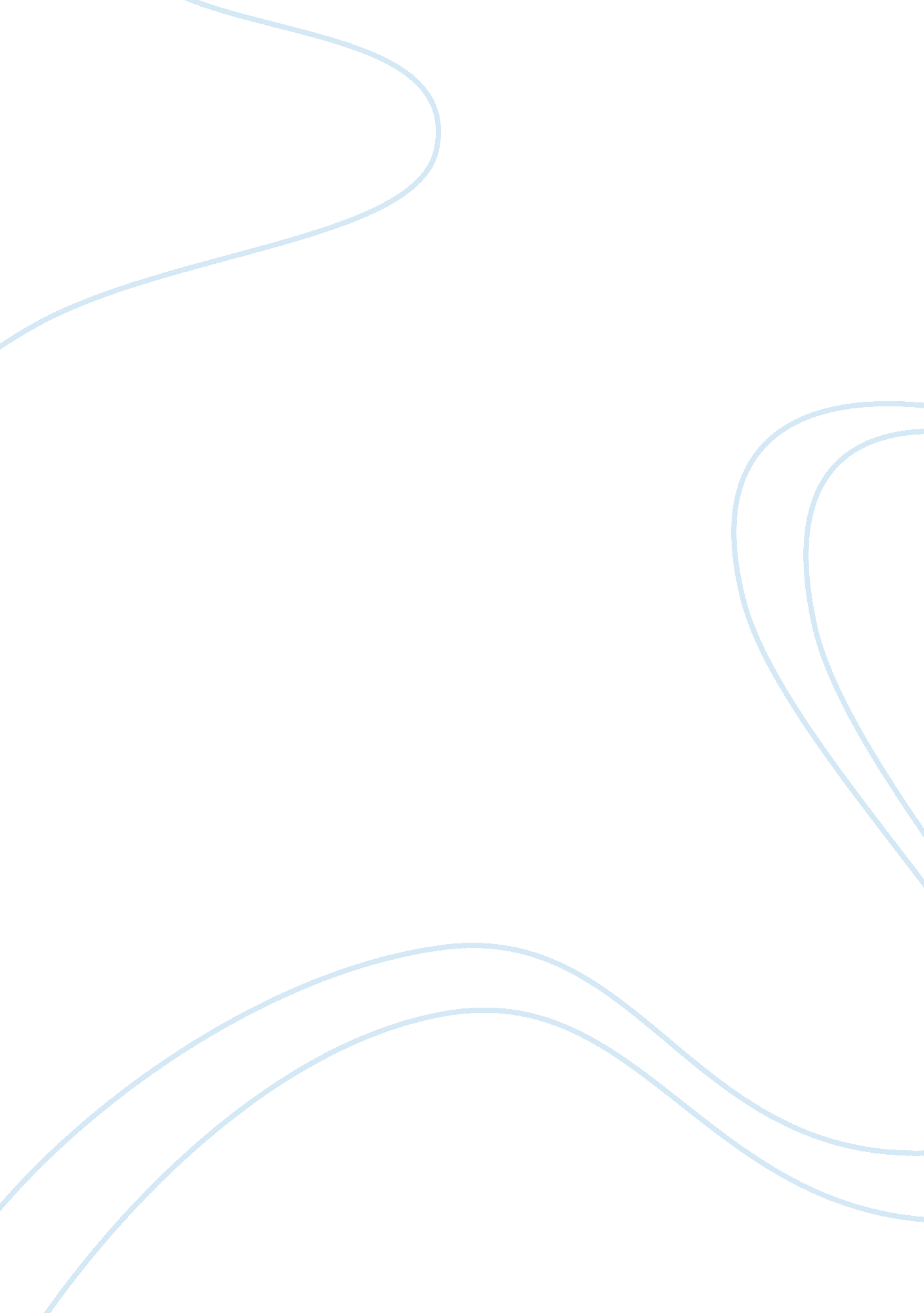 Sense of self in gender constructions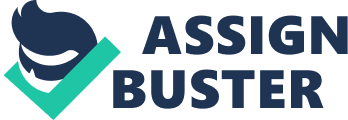 Introduction “ Do you’re thinking that you’re additional lovely than you say?” (Dove, 2015). In Dove’s short film Real Beauty Sketches; a bunch of ladies area unit brought into a space one at a time to explain however they read their face expression, beside another individual’s options from the collaborating ladies. A rhetorical creator then blindly attracts the ladies supported what he’s told. In analyzing the Dove ad, our main argument is that the social establishments like media, peers; associated family has an overtly negative impact on women’s self- esteem. The norms we tend to interiorize will have negative effects on however we tend to read ourselves as people. Our paper can ab initio} start by discussing the partiality viewed at intervals the ad and therefore the effects it causes throughout civilization. Secondly, we are going to travel to the sense of self (Looking Glass Self) construct, wherever we tend to discuss the distinction between the boys and girls roles within the society. This conjointly includes however the society views the males and females right from once the newborns area unit introduced to the planet. afterward, we are going to move towards exploring the agents of socialization, that we are going to focus additional on however the media affects completely different cultural aspects. This includes associate thorough discussion on however completely different cultural teams compare themselves to similar cultural models back within the day, and the way individuals compare to them these days. The impact celebrities or models wear ladies particularly once it involves makeup and stylish vogue normally also will be talked concerning. To conclude, we are going to specialise in dominant culture in implementing social norms and culture by discussing the manner family and peers will have an effect on however we tend to see ourselves, as what we believe is of course understood to be expected behaviour in society. We are going to conjointly alter however advertisements attract viewers into shopping for their assembly of merchandise. to boot, this may conjointly embody however celebrities promote cosmetic surgeries and makeup through promotions. (Good intro!)_ Euro centrism This section of the paper is going to be covering the subject of partiality. Partiality is often outlined as however individuals decide alternative cultures supported their own western cultural data (Steckley & Letts, 2013, p. 78). i think the Dove Ads underlying message relays euro centrism; Dove is barely hosting similar sized ladies that relate to the westernized ideology of a woman’s bodies. Though the faces were principally distinctive with completely different attributes, they still resembled a model like ideal, supported the unflawed natural skin. The essential model shown in western society could be a girl with a skinny toned anatomical structure, with simply the correct bit of curves and unflawed skin. Models tend to possess a minimum of C sized busts, and plump spherical buttocks. The ladies don’t have any blemishes regarding scars, or skin disorder of any kind; there also are no visible tattoos, or piercings, apart from the occasional perforated earlobes. Though civilization is making an attempt to maneuver far from these generalized body ideologies, partiality still prevails in society these days (Adelman &  Ruggi, 2016, p. 909). Because of victimisation, the western dominant culture has controlled societies thoughts of a perfect body through mass media (Adelman &  Ruggi, 2016, p. 910). This causes society to perpetually worry concerning their self worth, resulting in diets or uptake disorders regarding the impossible plan of the right body image that media has strengthened in society these days. These self pictures area unit gender specific. (Good discussion of terms) Partiality plays to the gender binary tune by depiction women’s muliebrity and a man’s masculinity ( Turner, 2008, p. 42). Within the Dove ad the ladies area unit perceived as sweet and docile. The creator could be a male figure operating during a dominant manpower (forensic creator for FBI). The person is additionally placed because the controller of things for the ladies describes themselves, and therefore the ladies describing one another. the boys within the cluster aren’t seen describing themselves, solely however they read the ladies within the cluster, suggesting the boys area unit comfy with their own bodies. This conjointly suggests that the boys aren’t disturbed concerning their body image thanks to their masculinity. Euro centrism conjointly affects however we tend to see different totally different ethnicities as a result of every culture have different body ideals. This is often because of however western ladies read completely different ethnic ladies visiting, or living in western society. Ladies become faultfinding supported the model ideologies strengthened through mass media (Adelman &  Ruggi, 2016, p. 911). Some cultures views vary on ideal bodies supported however every culture believes the body of ladies suits their cultural employment. The Dutch for instance “ prefer to be robust instead of skinny and believe a perfect body is what matches your shape” (Devon, 2015). In civilization {when we tend to once we after we see individuals plumper than the “ norm” body image we mechanically begin to evaluate them by thinking, “ poor issue she has to persist a diet” or, “ she should not eat terribly healthy.” In the Dove ad, everybody is wearing the same fashion depiction a minimum of a social class wealth, that is required to shop for the brands thought of the “ in” or current style. This conjointly shows that the ladies area unit up to this point on their designs and wish to suit into the dominant culture’s read of beauty and fashion sense. This is often not only for the wear worn however conjointly, any piercings, tattoos, hairstyle and hair color. Many different factors tie into partiality by solidification a westerner’s read on the various societies and people, inflicting judgments to be placed on ourselves et al. Though the gender binary and self worth area unit topics that might be generally mentioned, I shortly touched on them to assist justify however we tend to decide every culture as well as our own, through partiality. Sense of Self (Gender) Everybody, from the instant they’re born until the instant they die, is socialised to suit society’s norms; but, men and girls face completely different sets of norms thrown at them as they age. With these gender roles (the expected behaviours and attitudes of a selected gender), ladies become old being socialised to possess traits like being family-oriented, gentle, motherly and passive (Lefebvre, 2016). They’re conjointly expected to suit the sweetness customary of their culture. Through the media ladies area unit exposed to from a young age, they interiorize these norms and develop a way of self. The sense of self are often dampened into 3 main pieces: however you presume you seem to others, however you suspect others decide your look, and the way you’re feeling consequently (Lefebvre, 2016). The ladies we tend to saw in Dove’s short film “ Real Beauty Sketches” area unit a primary example of this idea. The ladies within the film, World Health Organization (as antecedent stated) were asked to explain themselves to a rhetorical sketch creator, painted a tragic and “ ugly” version of themselves in their words. They’re quoted as speech communication things like “ My mamma told ME I had a giant jaw”, “ I would say I even have a fairly huge forehead”, “ The older I’ve gotten, the additional freckles I’ve gotten.” and “ I reasonably have a fat, rounder face.” (Dove, 2013). Within the finish though’, once the sketch-artist will a sketch of the ladies supported somebody else’s description of them, the photographs area unit immensely completely different. The ladies see however they really seem additional lovely to others, and the way arduous they need judged their natural beauty. So, once the sketch creator asked a participant at the tip of the film: “ Do you’re thinking that you’re additional lovely than you say?” she responded merely with “ Yes.” (Dove, 2013). (Good application of the construct to the ad. additional rationalization of the mirror self in relevancy symbolic interactions and therefore the media required.) Consistent with Victoria Crib and Anne Haze of the University of port, it had been found during a study that women (with the median age of thirteen. 8 years) reported notably higher acquisition (which result in bigger shallowness issues) once from a co-ed college than the women World Health Organization were from a personal single-sex college (Cribb & Haase, 2016). It are often assumed that with these norms they’re internalizing, the thought of the skinny, lovely girl being the sole kind that gets the handsome man is what they must attempt for. Similarly, during a study worn out Australia between women from a co-ed college and a single-sex college (with the typical age of sixteen. 1 years), it had been found that each teams wanted to get a agent body (Cribb & Haase, 2016). However, it had been conjointly found that rather than the bulk attempting to attractiveness to the male read, the women of the single-sex college reported additional that the additional necessary reason for thinness was for skilled success and intellect (Cribb & Haase, 2016). In each cases but, thinness was perfect, and therefore the got to be skinny has become the norm women and girls in western society (through agents of socialization, just like the media). Thinness has return to represent and support dominant ideals like possession, restraint and ambition (Couch et al., 2016). Once ladies see the media place out pictures of the unrealistically skinny girl obtaining the person of her dreams, having the time of her life, or the duty she’s invariably needed, they interiorize these pictures that unbelievably damaging to their shallowness. The sense of self then comes into play, wherever if the lady isn’t skinny like that girl on TV, that to everybody else she should be unattractive or incapable of achieving similar successes in life. To sum up, it’s the harmful and normalized pictures of impossible ally skinny and exquisite ladies (that area unit typically delineated within the media) that offers ladies and women equivalent unrealistic expectations for themselves. After they look within the mirror and don’t see an equivalent authorised image, they presume that to everybody else, they have to not be lovely, and this hurts women’s self-worth. As quoted from a lady within the Dove’s Real Beauty Sketches film,.“ we tend to pay tons of your time as ladies analyzing and attempting to repair the items that aren’t quite right, {and we tend to and that we} ought to pay longer appreciating the items we do like.” (Dove, 2013). Agents of Socialization (Culture & Media) Culture and media have a huge impact on the body image of ladies. In some cases, ladies possibly compare themselves to models World Health Organization area unit in their own culture cluster (Prieler & Choi, 2014, p. 379). Associate integrated attractiveness level of excellent characteristics involving all of the face expression (Yan & Bissell, 2014, p. 195). Models portray facial perfection, involving, and tiny faces, fuller wanting lips, large eyes, and elevated cheekbones (Yan & Bissell, 2014, p. 195). each culture cluster wont to have their own beauty trends back within the day that not all wont to follow as a result of beauty won’t be as widespread some time past. The Korean ladies had a customary image of a traditional or conjointly rotund in measure as a result of it delineated plenitude (Yan & Bissell, 2014, p. 197). Chinese and Japanese ladies fanciful additional of a circular face define with a small embonpoint look because the excellent girl (Yan & Bissell, 2014, p. 197). All culture’s beauty standards are confiscates by the civilization as a result of its quite widespread everywhere the media. Ladies area unit everywhere social media sites like, Face book, Integra, YouTube, and Twitter, wherever models or celebrities area unit posting footage of themselves (Prieler & Choi, 2014, p. 381). The models found within the Indian news magazines are terribly closely matched to the models within the civilization thanks to their posture and therefore the manner they’re positioned to similar attractiveness (Yan & Bissell, 2014, p. 197). Consistent with a universal form, 32, 000 females from 10 completely different nations, concerning thirteen of these ladies were extraordinarily happy with their figure structure and look, a pair of thought that they were terribly pretty, and therefore the remainder of the ladies thought of their structures as repellent (Yan & Bissell, 2014, p. 197). Ladies from completely different cultures need to develop a amendment in their overall look to match consistent with the western culture’s models. It’s a universal trend, wherever females follow for instance, the Kardashians on which sort of haircut they must get, what makeup merchandise ought to be used, etc. Over five hundredth Japanese females in 15-17 years older area unit wanting a unique figure; four-hundredth of Canadian, Arab, and half-hour Brazilian ladies area unit meant to switch the appearance of their hair, and half-hour of Canadian and German females have thought of having a unique skin tone (Yan & Bissell, 2014, p. 197). (Good discussion) Celebrity’s area unit renowned for face lifting to appear excellent for his or her photo shoots and flicks that conjointly offer the viewers concepts on a way to look smart. Asian females tend to possess need for clear, pale, glowing skin, and can get skin merchandise or maybe go into for a surgery to receive that result (Yan & Bissell, 2014, p. 198). As we tend to observe the models walking on the ramp for Burberry or prizefighter Vuitton, we tend to see however skinny they’re thanks to their restricted diets that globally affect viewers to conjointly persist a diet. Reading magazines and observant the models and their lovely anatomical structure leaves the reader defeated by observing their own structure, as least this happens to the Australian ladies (Prieler & Choi, 2014, p. 379). The ladies in Singapore also are suffering from reading magazines with taking note to the culture and race the model is from (Prieler & Choi, 2014, p. 379). For Korean females, reading magazines left the readers sad with their own figure and conjointly resulted in uptake disorders to appear skinny just like the models (Prieler & Choi, 2014, p. 379). Every culture encompasses a completely different manner of analyzing the right options consistent with their own cultural celebrities that area unit viewed by the media, for instance, the (appearance, length, and colour) of the hair, size and formation of the eyes, and height (Prieler & Choi, 2014, p. 382). Widespread magazine firms scatter their magazines globally in several languages for international individuals to scan and this is often however the females area unit galvanized by the appearance of the models within the civilization. The Cosmopolitan magazine is accessed in thirty six completely different languages, has sixty three worldwide publications, and allotted to over a hundred nations (Prieler & Choi, 2014, p. 195). Dominant Culture In the “ The Dove Real Beauty Sketches” crusade, ladies were shown their own perception of their self-image that was markedly completely different than from however individuals really viewed them. The role of dominant culture encompasses a large impact in our society. “ Dominant culture is that the one that correlates with political and economic power that imposes its values, language, and the way of behaving and deciphering behaviour on a given society” (Steckley and Letts., 2013). The dominant culture imposes the norms that exist within the society everyday and social establishment of mass media like YouTube and face book that reinforce these social norms. This ad shows the manner during which media contorted the manner individuals suppose beauty. Because the ad shows, the norms that we’ve got concerning yourself has some negative impact on our life. for example carrying bound forms of garments in society could be a variety of social norm. “ Norms area unit rules or customary of behaviour that area unit expected of a bunch, society or culture” (Steckley and Letts., 2013). (Don’t believe an excessive amount of on direct quotes. place this into your own words) This business connects the link with culture that shows the sweetness customary product. These advertisements build celebrities enticing that gets the eye of the audience to shop for this product which can cause you to skinny, enticing and exquisite. As within the Dove business Dove could be a company that produces hair and skin merchandise, all primarily back-geared towards ladies and their appearances this ad shows that ladies area unit additional lovely than they suppose themselves. This ad shows the relation of what ladies suppose themselves and what alternative strangers suppose them. The sole purpose of the ad consistent with ME, was to empower ladies instead of attempt to push individuals concerning shopping for a product. This ad helps ladies to acknowledge their beauty customary. the net these days in society is employed as associate economical platform to succeed in bent a world audience. The dove ad focuses on the identity as a result of there areas all ladies shown within the ad and one men drawing the sketches of ladies shows the various variety of gender utilized in the ad. This ad conjointly illustrates the very fact the social media has effects on completely different cultural aspects of society. Because the ad shows that it influences ladies to induce additional habit-forming to explicit merchandise to become additional lovely. Ladies tends to rely additional on social media for his or her body image. “ Social media could strengthen ethnic norms of body image instead of the body image of thought culture by gathering similar, similar individuals and so limiting the impact of thought media” (Prieler and Choi, 2014). This shows that social media like YouTube and face book may have differing types of impact on society. The other issue is that the dove business is special as a result of it challenges the social norms. This ad challenges the assumption that ladies have concerning themselves that they are doing not appear to appear lovely; however they’re additional lovely than they suppose consistent with the ways that people understand them. Culture provides additional data concerning society. The dove business is nice in itself because of its robust emotional appeals and response. There’s a way of inclusiveness from the ads thanks to however relatable the ladies area unit. The dove business helps ladies to empower their beauty customary. It helps to enforce their social norms.  It tackles the difficulty of beauty in our society and pushes the notion that everybody is gorgeous notwithstanding however an individual could decide herself. The second issue that reinforces social norms is that the family. it’s found that families that area unit found {in completely different in several forms of culture area unit dissimilar and then everyone adapts themselves different. different totally families have different impact on their kids because the ad demonstrates that victimization dove product has different impact that build individuals additional lovely than they suppose. beside this, peer pressure conjointly shows impact on the beliefs and values. Peer pressure motivates America to try to one thing we might not unremarkably do. The dove business shows that if somebody aside from you says that you just look additional lovely and says inspire you that you just ought to very do this. Then it mechanically has an effect on your belief concerning issue that it’s smart to use this product. It looks that this dove business makes the viewer’s additional sensitive concerning this product. It helps the ladies to become additional assured and additional powerful. Work cited Adelman, M., & Ruggi, L. (2016). The sociology of the body. Current Sociology, 64(6), 907. doi: 10. 1177/0011392115596561 Couch, D., Thomas, S. L., Lewis, S., Blood, R. W., Holland, K., & Komesaroff, P. (2016). Obese people’s perceptions of the thin ideal. Social Science & Medicine, 14860-70. doi: 10. 1016/j. socscimed. 2015. 11. 034 Cribb, V. L., & Haase, A. M. (2016). Girls feeling good at school: School, gender environment, internalization and awareness of socio-cultural attitudes associations with self-esteem in adolescent girls. Journal Of Adolescence, 46107-114. doi: 10. 1016/j. adolescence. 2015. 10. 019 Devon, N. (2015, April). Love your body. Cosmopolitan, 70-74 Elements of Sociology, a Critical Canadian Introduction. (2013). Publication manual of the Oxford University Press (3rd ed.). Ontario: John Steckley, Guy Kirby Letts. Dove US (2013, April 14). Dove Real Beauty Sketches | You’re more beautiful than you think (3mins) [Video file]. Retrieved from https://www. youtube. com/watch? v= XpaOjMXyJGk Lefebvre, P. (2016). 2) The Sociological Imagination. [Powerpoint slides]. Retrieved from https://mymoodle. okanagan. bc. ca/ Prieler, M. p., & Choi, J. j. (2014). Broadening the Scope of Social Media Effect Research on Body Image Concerns. Sex Roles, 71(11-12), 378-388 Yan, Y., & Bissell, K. (2014). The Globalization of Beauty: How is Ideal Beauty Influenced by Globally Published Fashion and Beauty Magazines?. Journal Of Intercultural Communication Research, 43(3), 194-214. doi: 10. 1080/17475759. 2014. 917432 